О внесении изменений и дополнений в Решение Александровского сельского Совета депутатов от 22.11.2022г. № 76 «О введении земельного налога на территории Александровского сельсовета»               На основании Федерального закона от 06.10.2003 № 131-ФЗ «Об общих принципах организации местного самоуправления в Российской Федерации» (с изменениями и дополнениями), в соответствии со ст. 387 Налогового кодекса Российской Федерации, руководствуясь Уставом Александровского сельсовета, Александровский сельский Совет депутатов РЕШИЛ:        1. Внести в Решение Александровского сельского Совета депутатов от 22.11.2022г. № 76 «О введении земельного налога на территории Александровского сельсовета» изменения дополнив пункт 3.1  абзацем 2    следующего содержания:         1.1.  «Освободить от уплаты земельного налога организации, включенные в сводный реестр организаций оборонно-промышленного комплекса.».       2.  Контроль за исполнением настоящего решения оставляю за собой.       3. Решение вступает в силу в день, следующий за днем его официального опубликования в периодическом печатном издании «Александровский вестник».Глава сельсовета, председатель                                                                     Совета депутатов                                                                            И.Н. Белоусова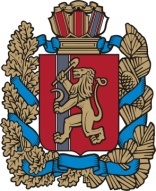  Ирбейского района Красноярского краяАлександровский сельский Совет депутатов Ирбейского района Красноярского краяАлександровский сельский Совет депутатов Ирбейского района Красноярского краяАлександровский сельский Совет депутатов Ирбейского района Красноярского краяАлександровский сельский Совет депутатов Ирбейского района Красноярского краяАлександровский сельский Совет депутатов Ирбейского района Красноярского краяАлександровский сельский Совет депутатов Ирбейского района Красноярского краяАлександровский сельский Совет депутатов Ирбейского района Красноярского краяАлександровский сельский Совет депутатов Ирбейского района Красноярского краяАлександровский сельский Совет депутатов Ирбейского района Красноярского краяАлександровский сельский Совет депутатов РЕШЕНИЕ РЕШЕНИЕ РЕШЕНИЕ РЕШЕНИЕ РЕШЕНИЕ РЕШЕНИЕ РЕШЕНИЕ РЕШЕНИЕ РЕШЕНИЕ РЕШЕНИЕ            22.06.2023 г.            22.06.2023 г.            22.06.2023 г.            22.06.2023 г.с.Александровкас.Александровка   № 93